Task oneComplete these number sentences.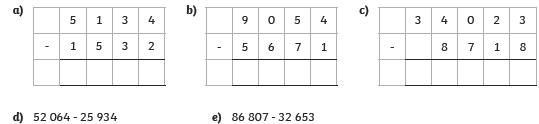 Task twoHere are the flight times, in seconds for each flying team.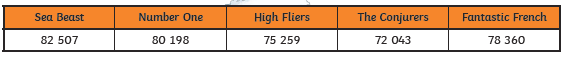 a) Which team had a difference of 3101? b) Which two teams have the greatest difference? Prove it!